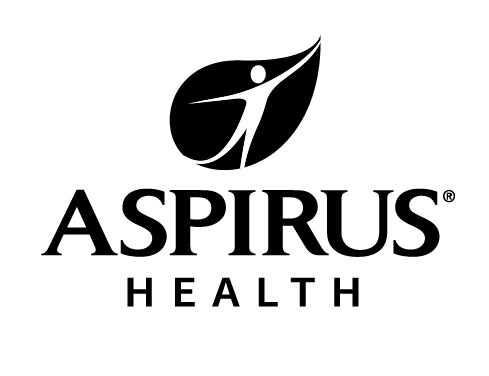  						Aspirus Medford Foundation  	135 South Gibson Street	Medford, WI 54451	715-748-7507THANK YOU!   Our patients are grateful for your support.  Your gift will help provide the means to purchase advanced technology which will benefit the health & wellness of hundreds! Your gift to the Aspirus Medford Foundation will make a difference.Enclosed is my gift of $___________________ to the Aspirus Medford Foundation.Is this a Memorial gift?  If so, for whom: ___________________________________________Your name(s): ________________________________________________________________                        Please print.  This is what will be published in the annual report and/or on the Wall of Giving.Address:   _____________________________________________________________________________                 _____________________________________________________________________________Phone: ____________________________   Email: ____________________________________________    I/we have given to the Aspirus Medford Foundation and/or the Memorial Health Center Foundation in the past.I/we would like the enclosed gift used for (choose one): For the Greatest Good – For the Greatest NeedAmbulance Services Babies – Birthing & DeliveryCancer CareCommunity HealthDay SurgeryEmergency ServicesHeart CareImaging ServicesKidney CareRehabilitation & Therapy  Senior Care Services – Skilled Nursing & Assisted LivingSuicide Awareness & PreventionPrimary Care / Family Medicine       If intended for a specific location, please circle one:	       Athens – Gilman – Medford – Phillips – PrenticeNOTE:  If a box above is not checked, the Aspirus Medford Foundation will allocate your philanthropic funds to the service area with the greatest need and/or for the greatest impact and advancement of quality healthcare services that are locally provided by Aspirus Medford Hospital & Clinics.   Signature _____________________________________________________ Date:  _________________ In consideration of this gift, the Aspirus Medford Foundation, a non-profit 501(c) 3, did not supply any goods or services. Contributions to the Aspirus Medford Foundation can be claimed as a charitable deduction if you itemize your income taxes.